Warszawa, 15.02.2024r.Szanowni Państwo,Jest nam niezwykle miło poinformować, że Edukacyjna Fundacja im. Romana Czerneckiego (w skrócie Fundacja EFC) wraz z Fundacją Rodziny Staraków już po raz 14 prowadzi rekrutację do Programu Stypendialnego Horyzonty. Piszemy do Państwa z prośbą o przekazanie informacji o kolejnej edycji stypendium uczniom i uczennicom w Państwa szkole, którzy potrzebują źródeł finansowania dalszej edukacji i poszukują nowych możliwości rozwoju. Nasze stypendium pokrywa koszty zamieszkania w bursie, wyżywienia, wycieczek szkolnych oraz biletów komunikacji miejskiej przez cały okres nauki w szkole średniej. Organizujemy i finansujemy wyjazdy na wakacje i ferie, jak również naukę języków obcych i egzaminy na certyfikaty. Pracujemy z naszą młodzieżą metodą tutoringu i wspieramy każdego w rozwoju indywidualnych zainteresowań. Jednocześnie dbamy o zachowanie równowagi między czasem przeznaczonym na naukę a życiem poza szkołą, zachęcamy do działania na rzecz innych.W tym roku szkolnym również prowadzimy rekrutację do kolejnej edycji programu. Nasze zaproszenie kierujemy do 8-klasistów, którzy mieszkają w miejscowościach do 30 tysięcy mieszkańców, a miesięczny dochód w ich rodzinach nie przekracza 1900 złotych netto na osobę. Średnia ocen nie jest kryterium udziału w programie Horyzonty, jednak wyniki w nauce powinny wskazywać na możliwość dostania się do jednej ze szkół średnich, w których realizowany jest program Horyzonty.Wierzymy, że wspólnie z Państwem możemy dotrzeć z informacją o programie Horyzonty do tych młodych ludzi, którzy najbardziej potrzebują wsparcia w rozwoju. Będziemy niezwykle wdzięczni za jej  rozpowszechnienie na stronie internetowej szkoły, w social mediach, a także w trakcie spotkań z kadrą nauczycieli czy poprzez dzienniki elektroniczne. Prosimy również o zawieszenie plakatu w szkolnej gablocie, w miejscu dostępnym dla wszystkich uczniów i ich rodziców.Zachęcamy do kontaktu z Izabelą Buczek, ibuczek@efc.edu.pl, tel. 606 770 906 naszym koordynatorem regionalnym/naszą koordynatorką regionalną, który/która pozostaje do Państwa dyspozycji w razie dodatkowych pytań. Z wyrazami szacunku,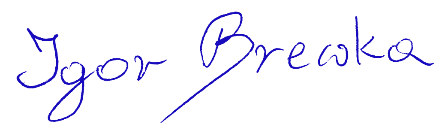 Igor Brewka
p.o. Prezesa Zarządu Fundacji EFC